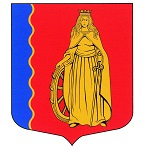 МУНИЦИПАЛЬНОЕ ОБРАЗОВАНИЕ«МУРИНСКОЕ ГОРОДСКОЕ ПОСЕЛЕНИЕ»ВСЕВОЛОЖСКОГО МУНИЦИПАЛЬНОГО РАЙОНАЛЕНИНГРАДСКОЙ ОБЛАСТИАДМИНИСТРАЦИЯПОСТАНОВЛЕНИЕ24.12. .2020                                                                                           № 323   г. МуриноОб утверждении муниципальной            программы «Обеспечение безопасности на территории муниципального образования «Муринское городское поселение»  Всеволожского муниципального района Ленинградской области на  2021-2023  г.г.»В соответствии со ст.179 Бюджетного кодекса Российской Федерации, Федеральным законом от 06.10.2003 №131-ФЗ «Об общих принципах организации местного самоуправления в Российской Федерации», решением совета депутатов от 15.12.2020 № 121 «О бюджете муниципального образования «Муринское городское поселение» Всеволожского муниципального района Ленинградской области на 2021 год и на плановый период 2022 и 2023 годов»,  администрация МО «Муринское городское поселение» Всеволожского муниципального района Ленинградской областиПОСТАНОВЛЯЕТ:Утвердить муниципальную программу «Обеспечение безопасности на территории муниципального образования «Муринское городское поселение»  Всеволожского муниципального района Ленинградской области на  2021-2023  г.г.», согласно приложению к настоящему постановлению.Опубликовать настоящее постановление в газете «Муринская панорама» и на официальном сайте муниципального образования в информационно-телекоммуникационной сети Интернет.Настоящее постановление вступает в силу с 01.01.2021 г.Контроль за исполнением настоящего постановления возложить на заместителя главы администрации Бекетова А.Н. Глава администрации    				 	                      А.Ю. Белов Приложение к постановлению № 323  от  24 .12.2020 годаПаспорт муниципальной программы «Обеспечение безопасности на территории МО  «Муринское городское поселение» Всеволожского муниципального района Ленинградской области на 2021-2023 г.г.».Подпрограмма муниципальной программы «Пожарная безопасность»  МО «Муринское городское поселение»  на 2021-2023 годы.        Согласно статье 19 Федерального закона «О пожарной безопасности» № 69-ФЗ, пункта 9 части 1 статьи 14 Федерального закона «Об общих принципах организации местного самоуправления» № 131-ФЗ к полномочиям органов местного самоуправления в области пожарной безопасности относится обеспечение первичных мер пожарной безопасности в границах поселения. В соответствии со статьей 21 Федерального закона «О пожарной безопасности» № 69-ФЗ меры пожарной безопасности для населенныхпунктов и территорий административных образований разрабатываются и реализуются соответствующими органами государственной власти, органами местного самоуправления.        Первичные меры пожарной безопасности – реализация принятых в установленном порядке норм и правил по предотвращению пожаров, спасению людей и имущества от пожаров, являющихся частью комплекса мероприятий по организации пожаротушения (статья 1 Федерального закона № 69-ФЗ).К первичным мерам пожарной безопасности относятся:1.Организация обучения населения мерам пожарной безопасности и противопожарная пропаганда:- информирование населения о мерах пожарной безопасности, о происшедших пожарах, причинах и условиях, способствующих их возникновению;- устройство уголков (стендов) пожарной безопасности.2.Обустройство, содержание и ремонт источников внутреннего и наружного противопожарного водоснабжения на объектах муниципальной собственности.3.Обеспечение соблюдения норм и требований пожарной безопасности при планировке застройки территории поселения и создание условий для вызова противопожарной службы.4. Своевременная очистка территории поселения от горючих отходов, мусора и сухой растительности, запрещение устройства свалок на территории поселения.5. Содержание в исправном состоянии средств обеспечения пожарной безопасности в жилых и общественных зданиях, находящихся в муниципальной собственности.6. Привлечение граждан к участию в добровольной пожарной дружине поселения.Финансовое обеспечение мер первичной пожарной безопасности в границах муниципального образования в соответствии с положениями статьи 10 Федерального закона «О пожарной безопасности» № 69-ФЗ является расходным обязательством муниципального образования.Подпрограмма муниципальной программы «Обеспечение защиты населения в случае возникновения чрезвычайной ситуации и профилактика терроризма» МО «Муринское городское          поселение»  на 2021-2023 годы.       Мероприятия по гражданской обороне осуществляются в соответствии с Конституцией Российской Федерации, федеральными конституционными законами, федеральными законами, нормативными правовыми актами Президента Российской Федерации и Правительства Российской Федерации, нормативными правовыми актами МЧС России. 1.В целях решения задач в области гражданской обороны, в соответствии с полномочиями в области гражданской обороны на территории МО «Муринское городское поселение» создаются и содержатся силы, средства, объекты гражданской обороны, запасы материально-технических, продовольственных, медицинских и иных средств, планируются и осуществляются мероприятия по гражданской обороне. 2.По решению администрации поселения могут создаваться спасательные службы (медицинская, инженерная, коммунальная, противопожарная, охраны общественного порядка, защиты животных и растений, оповещения и связи, защиты культурных ценностей, автотранспортная, торговли и питания и другие), организация и порядок деятельности которых определяются создающими их органами и организациями в соответствующих положениях о спасательных службах. 3.В состав спасательной службы входят органы управления, силы и средства гражданской обороны, предназначенные для проведения мероприятий по гражданской обороне, всестороннего обеспечения действий аварийно-спасательных формирований и выполнения других неотложных работ при ведении военных действий или вследствие этих действий, а также при ликвидации последствий чрезвычайных ситуаций природного и техногенного характера. Вид и количество спасательных служб, создаваемых администрацией МО «Муринское городское  поселение», определяются на основании расчета объема и характера, выполняемых в соответствии с планами гражданской обороны и защиты населения  задач. 4.Для планирования, подготовки и проведения эвакуационных мероприятий администрацией МО «Муринское городское  поселения» и руководителями организаций заблаговременно в мирное время создаются эвакуационные комиссии. Деятельность эвакуационных комиссий регламентируется положениями об эвакуационных комиссиях, утвержденными  соответствующими руководителями гражданской обороны. 5.Силы гражданской обороны объектов и поселения в мирное время могут привлекаться для участия в мероприятиях по предупреждению и ликвидации чрезвычайных ситуаций природного и техногенного характера. Решение о привлечении в мирное время сил и средств гражданской обороны для ликвидации последствий чрезвычайных ситуаций принимает руководитель гражданской обороны МО «Муринское городское поселение».        Защита населения от террористических воздействий   — одна из основных задач государства.  1.Угрозы терроризма против мирного населения и меры противодействия.  Международный и внутренний терроризм, стремительный рост которого приносит страдания и гибель большому количеству людей, представляет реальную угрозу.        Организаторы террористических актов стремятся посеять страх среди населения, дестабилизировать обстановку, нанести ущерб государству, образовательным учреждениям, устранить конкурентов, затруднить работу правоохранительных органов. Довольно часты покушения с применением взрывных устройств, против бизнесменов, государственных чиновников. 2.   К особо опасным угрозам террористического характера относятся: -взрывы в местах массового скопления людей; -захват воздушных судов и других транспортных средств для перевозки людей, похищение людей, захват заложников; -нападение на объекты, потенциально опасные для жизни населения в случае их разрушения или нарушения технологического режима; -отравление систем водоснабжения, продуктов питания, искусственное распространение возбудителей инфекционных болезней; - проникновение в информационные сети и телекоммуникационные системы с целью дезорганизации их работы вплоть до вывода из строя. 3. В России очаги напряженности как внутри страны, так и вблизи ее границ способствуют нарастанию угрозы крупномасштабных террористических актов. Вот почему уже сегодня необходима всеобъемлющая системная стратегия противодействия, нацеленная на своевременное предупреждение и предотвращение терроризма, ликвидацию связанных с ним чрезвычайных ситуаций, снижения масштаба бедствий для мирного населения. Прежде всего, необходимо определить наиболее уязвимые объекты, для которых следует разработать и осуществить дополнительный комплекс мероприятий: - заблаговременно создать необходимые ресурсы для оперативного реагирования на разные варианты террористических действий; - обеспечить органы управления самой современной базой данных; - наладить эффективное взаимодействие объектовых формирований с органами и силами по ликвидации чрезвычайных ситуаций, правоохранительными органами, службами пожарной охраны и жизнеобеспечения; - отработать систему управления спасательными и другими неотложными работами при применении террористами химического или биологического оружия. 4. Специальное внимание обращено на обучение всех групп населения правилам поведения и порядку действий в условиях угрозы и применения террористами взрывчатых, химических, биологических и иных опасных для жизни веществ, проведение разъяснительной работы среди населения по правилам безопасности и поведения при очистке местности (объектов) от взрывоопасных предметов.         Разъяснительная работа среди населения по правилам безопасности и поведения направлена на исключение или сведение к минимуму человеческих жертв, нанесения ущерба здоровью людей и материальных потерь. Проводится она на государственном, региональном и местном уровнях. На местном уровне — представителями местных органов власти, МЧС, МВД России, военных комиссариатов и специальных подразделений, назначенных для очистки местности (объектов) от взрывоопасных предметов на данной территории в период выполнения плановых задач по сплошной очистке и срочных заявок.         Разъяснительная работа среди населения ведется путем проведения совещаний с сотрудниками администрации муниципального образования, выступлений по радио, телевидению, в печати; проведения бесед и информации; издания специальных плакатов, литературы, памяток; демонстрации кинофильмов по правилам безопасности при обнаружении взрывоопасных предметов (далее ВОП); оформления фотостендов; проведения индивидуальных бесед; информирования населения о правилах безопасности при обнаружении подозрительных предметов, сумок, игрушек и т.д. Создание аппаратно-программный комплекс «Безопасный город».       Аппаратно-программный комплекс (АПК) «Безопасный город» предназначен для решения комплексных задач обеспечения безопасности, правопорядка и безопасности среды обитания на территории МО «Муринское городское поселение» Всеволожского муниципального района Ленинградской области.        Целью создания АПК «Безопасный город» является повышение общего уровня общественной безопасности, правопорядка и безопасности среды обитания, за счет улучшения координации деятельности сил и служб, ответственных за решение этих задач. Целью внедрения АПК является:- повышение эффективности контроля над ситуацией в оживленных местах района.- осуществление непрерывного сбора, интеллектуального анализа, передачи и архивирования видеоданных с возможностью оперативного отображения и доступа к видеоархивам с рабочих мест оператором с применением новейших методов получения и обработки видеоинформации:- контроль над оперативной обстановкой на территории поселения.- контроль над чрезвычайными ситуациями.-повышение безопасности граждан от противоправных посягательств, снижение уровня правонарушений в общественных местах и на улицах города.Задачами системы видеонаблюдения в составе АПК «Безопасный город» является:- визуальная фиксация и документирование оперативной обстановки в поле обзора видеокамер, выявление на основе полученных видеоматериалов фактов совершения противозаконных действий, возникновения угроз совершения террористических актов, угроз безопасности критически важных объектов, объектов жизнедеятельности населения, безопасности дорожного движения, сохранению общественного порядка в местах массового пребывания людей.-выявление транспортных средств, находящихся в розыске, но основе мониторинга транспортного потока и использования программного видеоанализа и  идентификации по государственным регистрационным знакам.-мониторинг состояния систем жизнеобеспечения населения, управление процессами предупреждения ЧС на них.-выявление лиц, находящихся в розыске, на основе мониторинга потока людей с использованием оперативной портретной идентификации.- дистанционное управление видеокамерами. АПК «Безопасный город» предназначен для комплексной информатизации процессов функционирования ДДС во взаимодействии с организациями и учреждениями на территории поселения.Подпрограмма муниципальной программы «Спасение на водах» на территории  МО «Муринское городское   поселение»  на 2021-2023 годы.Подпрограмма «Охрана окружающей среды и рациональное природопользование на территории МО «Муринское городское поселение» на 2021-2023 годы.Содержание проблемы и необходимости её решения программными методами.Жизненно необходимым условием существование человека является сохранение и приумножение окружающей среды.В условиях интенсивного развития экономики, строительства больших объемов жилья, вопросы охраны окружающей среды приобретают особое значение. На данный момент экологическая ситуация на территории МО «Муринское городское поселение» является удовлетворительной. На территории МО «Муринское городское поселение» периодически возникают несанкционированные свалки отходов жизнедеятельности промышленности и человека.Формирование экологической культуры жителей муниципального образования,  повышение уровня экологического воспитания и образования населения, воспитание чувства ответственности за сохранение окружающей среды, является одной из главных задач данной подпрограммы.Цели и задачи подпрограммы.- Повышение эффективности охраны окружающей среды на территории МО «Муринское городское поселение».- Предотвращение негативного воздействия хозяйственной и иной деятельности на окружающую среду, сохранение биологического разнообразия, формирование экологической культуры населения.Задачами подпрограммы является:1.Обеспечение экологической безопасности на территории МО «Муринское городское поселение»:-снижение объемов негативного воздействия на окружающую среду при осуществлении хозяйственной и иной деятельности.2.Обеспечение сохранения зеленых насаждений на территории МО «Муринское городское поселение», их охраны и защиты, многоцелевого, рационального и непрерывного использования и воспроизводства.3.Организация системы информирования населения о состоянии окружающей среды, формирование экологической культуры. Основные программные мероприятияПодпрограмма «Пожарная безопасность» на территории МО «Муринское городское поселение» на 2021-2023 годы.Подпрограмма 1. «Пожарная безопасность» на территории муниципального образования «Муринское городское поселение» Всеволожского муниципального района Ленинградской области»Основные программные мероприятияПодпрограмма «Обеспечение защиты населения в случае возникновения чрезвычайной ситуации и профилактика терроризма»  на 2021-2023 годы.Подпрограмма 2. «Обеспечение защиты населения в случае возникновения чрезвычайной ситуации и профилактика терроризма» на территории муниципального образования «Муринское городское поселение» Всеволожского муниципального района Ленинградской области»Основные программные мероприятияПодпрограмма «Спасение на водах» на территории МО «Муринское городское поселение»  2021-2023 годы.Подпрограмма 3. «Спасение на водах» на территории муниципального образования «Муринское городское поселение» Всеволожского муниципального района Ленинградской области»Подпрограмма «Охрана окружающей среды и рациональное природопользование на территории МО «Муринское городское поселение» на 2021-2023 годы».Подпрограмма 1. «Охрана окружающей среды и рациональное природопользование»  на территории муниципального образования «Муринское городское поселение» Всеволожского муниципального района Ленинградской области»Полное наименование программыПолное наименование программыПолное наименование программыПолное наименование программыПолное наименование программыПолное наименование программыПолное наименование программыПолное наименование программыМуниципальная программа «Обеспечение безопасности на территории муниципального образования «Муринское городское поселение» Всеволожского муниципального района Ленинградской области на 2021-2023 годы».Муниципальная программа «Обеспечение безопасности на территории муниципального образования «Муринское городское поселение» Всеволожского муниципального района Ленинградской области на 2021-2023 годы».Муниципальная программа «Обеспечение безопасности на территории муниципального образования «Муринское городское поселение» Всеволожского муниципального района Ленинградской области на 2021-2023 годы».Муниципальная программа «Обеспечение безопасности на территории муниципального образования «Муринское городское поселение» Всеволожского муниципального района Ленинградской области на 2021-2023 годы».Муниципальная программа «Обеспечение безопасности на территории муниципального образования «Муринское городское поселение» Всеволожского муниципального района Ленинградской области на 2021-2023 годы».Муниципальная программа «Обеспечение безопасности на территории муниципального образования «Муринское городское поселение» Всеволожского муниципального района Ленинградской области на 2021-2023 годы».Муниципальная программа «Обеспечение безопасности на территории муниципального образования «Муринское городское поселение» Всеволожского муниципального района Ленинградской области на 2021-2023 годы».Наименование подпрограммНаименование подпрограммНаименование подпрограммНаименование подпрограммНаименование подпрограммНаименование подпрограммНаименование подпрограммНаименование подпрограмм-Подпрограмма «Пожарная безопасность» на территории МО «Муринское городское поселение» на 2021-2023 годы.-Подпрограмма «Обеспечение защиты населения в случае возникновения чрезвычайной ситуации и профилактика терроризма».-Подпрограмма «Спасение на водах» на территории МО «Муринское городское поселение» на 2021-2023 годы.-Подпрограмма «Охрана окружающей среды и рациональное природопользование на территории МО «Муринское городское поселение» на 2021-2023 годы.-Подпрограмма «Пожарная безопасность» на территории МО «Муринское городское поселение» на 2021-2023 годы.-Подпрограмма «Обеспечение защиты населения в случае возникновения чрезвычайной ситуации и профилактика терроризма».-Подпрограмма «Спасение на водах» на территории МО «Муринское городское поселение» на 2021-2023 годы.-Подпрограмма «Охрана окружающей среды и рациональное природопользование на территории МО «Муринское городское поселение» на 2021-2023 годы.-Подпрограмма «Пожарная безопасность» на территории МО «Муринское городское поселение» на 2021-2023 годы.-Подпрограмма «Обеспечение защиты населения в случае возникновения чрезвычайной ситуации и профилактика терроризма».-Подпрограмма «Спасение на водах» на территории МО «Муринское городское поселение» на 2021-2023 годы.-Подпрограмма «Охрана окружающей среды и рациональное природопользование на территории МО «Муринское городское поселение» на 2021-2023 годы.-Подпрограмма «Пожарная безопасность» на территории МО «Муринское городское поселение» на 2021-2023 годы.-Подпрограмма «Обеспечение защиты населения в случае возникновения чрезвычайной ситуации и профилактика терроризма».-Подпрограмма «Спасение на водах» на территории МО «Муринское городское поселение» на 2021-2023 годы.-Подпрограмма «Охрана окружающей среды и рациональное природопользование на территории МО «Муринское городское поселение» на 2021-2023 годы.-Подпрограмма «Пожарная безопасность» на территории МО «Муринское городское поселение» на 2021-2023 годы.-Подпрограмма «Обеспечение защиты населения в случае возникновения чрезвычайной ситуации и профилактика терроризма».-Подпрограмма «Спасение на водах» на территории МО «Муринское городское поселение» на 2021-2023 годы.-Подпрограмма «Охрана окружающей среды и рациональное природопользование на территории МО «Муринское городское поселение» на 2021-2023 годы.-Подпрограмма «Пожарная безопасность» на территории МО «Муринское городское поселение» на 2021-2023 годы.-Подпрограмма «Обеспечение защиты населения в случае возникновения чрезвычайной ситуации и профилактика терроризма».-Подпрограмма «Спасение на водах» на территории МО «Муринское городское поселение» на 2021-2023 годы.-Подпрограмма «Охрана окружающей среды и рациональное природопользование на территории МО «Муринское городское поселение» на 2021-2023 годы.-Подпрограмма «Пожарная безопасность» на территории МО «Муринское городское поселение» на 2021-2023 годы.-Подпрограмма «Обеспечение защиты населения в случае возникновения чрезвычайной ситуации и профилактика терроризма».-Подпрограмма «Спасение на водах» на территории МО «Муринское городское поселение» на 2021-2023 годы.-Подпрограмма «Охрана окружающей среды и рациональное природопользование на территории МО «Муринское городское поселение» на 2021-2023 годы.Ответственный исполнитель            программыОтветственный исполнитель            программыОтветственный исполнитель            программыОтветственный исполнитель            программыОтветственный исполнитель            программыОтветственный исполнитель            программыОтветственный исполнитель            программыОтветственный исполнитель            программыЗаместитель главы администрации Бекетов А.Н.Заместитель главы администрации Бекетов А.Н.Заместитель главы администрации Бекетов А.Н.Заместитель главы администрации Бекетов А.Н.Заместитель главы администрации Бекетов А.Н.Заместитель главы администрации Бекетов А.Н.Заместитель главы администрации Бекетов А.Н.Исполнитель программыИсполнитель программыИсполнитель программыИсполнитель программыИсполнитель программыИсполнитель программыИсполнитель программыИсполнитель программыАдминистрация МО «Муринское городское поселение», МАУ «МУК», МБУ «СРТ»Администрация МО «Муринское городское поселение», МАУ «МУК», МБУ «СРТ»Администрация МО «Муринское городское поселение», МАУ «МУК», МБУ «СРТ»Администрация МО «Муринское городское поселение», МАУ «МУК», МБУ «СРТ»Администрация МО «Муринское городское поселение», МАУ «МУК», МБУ «СРТ»Администрация МО «Муринское городское поселение», МАУ «МУК», МБУ «СРТ»Администрация МО «Муринское городское поселение», МАУ «МУК», МБУ «СРТ»Разработчик программыРазработчик программыРазработчик программыРазработчик программыРазработчик программыРазработчик программыРазработчик программыРазработчик программы- Специалист по ГО, ЧС и безопасности- Ведущий специалист по дорожному хозяйству, благоустройству и экологии.- Специалист по ГО, ЧС и безопасности- Ведущий специалист по дорожному хозяйству, благоустройству и экологии.- Специалист по ГО, ЧС и безопасности- Ведущий специалист по дорожному хозяйству, благоустройству и экологии.- Специалист по ГО, ЧС и безопасности- Ведущий специалист по дорожному хозяйству, благоустройству и экологии.- Специалист по ГО, ЧС и безопасности- Ведущий специалист по дорожному хозяйству, благоустройству и экологии.- Специалист по ГО, ЧС и безопасности- Ведущий специалист по дорожному хозяйству, благоустройству и экологии.- Специалист по ГО, ЧС и безопасности- Ведущий специалист по дорожному хозяйству, благоустройству и экологии.Цель ПрограммыЦель ПрограммыЦель ПрограммыЦель ПрограммыЦель ПрограммыЦель ПрограммыЦель ПрограммыЦель ПрограммыОбеспечение безопасности жизнедеятельности населения и объектов на территории МО «Муринское городское поселение» Всеволожского муниципального района Ленинградской области.Обеспечение безопасности жизнедеятельности населения и объектов на территории МО «Муринское городское поселение» Всеволожского муниципального района Ленинградской области.Обеспечение безопасности жизнедеятельности населения и объектов на территории МО «Муринское городское поселение» Всеволожского муниципального района Ленинградской области.Обеспечение безопасности жизнедеятельности населения и объектов на территории МО «Муринское городское поселение» Всеволожского муниципального района Ленинградской области.Обеспечение безопасности жизнедеятельности населения и объектов на территории МО «Муринское городское поселение» Всеволожского муниципального района Ленинградской области.Обеспечение безопасности жизнедеятельности населения и объектов на территории МО «Муринское городское поселение» Всеволожского муниципального района Ленинградской области.Обеспечение безопасности жизнедеятельности населения и объектов на территории МО «Муринское городское поселение» Всеволожского муниципального района Ленинградской области.Задачи ПрограммыЗадачи ПрограммыЗадачи ПрограммыЗадачи ПрограммыЗадачи ПрограммыЗадачи ПрограммыЗадачи ПрограммыЗадачи Программы- Совершенствование ведения и корректировка плана гражданской обороны и защиты населения МО «Муринское городское поселение».-Поддержание в постоянной готовности к использованию, комплексное техническое обслуживание системы оповещения населения МО «Муринское городское поселение».-Обеспечение пожарной безопасности на территории МО «Муринское городское поселение».-Создание и пополнение запасов в целях ГО и ЧС средств индивидуальной защиты, медицинских и других средств; -Подготовка населения по вопросам обеспечения безопасности при нахождении на водных объектах на территории МО «Муринское городское поселение».-Профилактика правонарушений, террористических и экстремистских угроз, оснащение и материальное стимулирование ДНД, проектирование, создание и развитие систем видеонаблюдения на территории МО «Муринское городское поселение».-Совершенствование первичных мер пожарной безопасности, содержание и обустройство пожарных водоёмов, приобретение и пополнение первичных средств пожаротушения и защиты для ДПД. - Создание Аппаратно-программного комплекса (АПК)  «Безопасный город» на территории МО «Муринское городское поселение».-Обеспечение экологической безопасности на территории МО «Муринское городское поселение».-Снижение объемов негативного воздействия на окружающую среду при осуществлении хозяйственной и иной деятельности.-Предотвращение негативного воздействия на окружающую среду при чрезвычайных ситуациях.-Обеспечение сохранения зеленых насаждений на территории МО «Муринское городское поселение» - Совершенствование ведения и корректировка плана гражданской обороны и защиты населения МО «Муринское городское поселение».-Поддержание в постоянной готовности к использованию, комплексное техническое обслуживание системы оповещения населения МО «Муринское городское поселение».-Обеспечение пожарной безопасности на территории МО «Муринское городское поселение».-Создание и пополнение запасов в целях ГО и ЧС средств индивидуальной защиты, медицинских и других средств; -Подготовка населения по вопросам обеспечения безопасности при нахождении на водных объектах на территории МО «Муринское городское поселение».-Профилактика правонарушений, террористических и экстремистских угроз, оснащение и материальное стимулирование ДНД, проектирование, создание и развитие систем видеонаблюдения на территории МО «Муринское городское поселение».-Совершенствование первичных мер пожарной безопасности, содержание и обустройство пожарных водоёмов, приобретение и пополнение первичных средств пожаротушения и защиты для ДПД. - Создание Аппаратно-программного комплекса (АПК)  «Безопасный город» на территории МО «Муринское городское поселение».-Обеспечение экологической безопасности на территории МО «Муринское городское поселение».-Снижение объемов негативного воздействия на окружающую среду при осуществлении хозяйственной и иной деятельности.-Предотвращение негативного воздействия на окружающую среду при чрезвычайных ситуациях.-Обеспечение сохранения зеленых насаждений на территории МО «Муринское городское поселение» - Совершенствование ведения и корректировка плана гражданской обороны и защиты населения МО «Муринское городское поселение».-Поддержание в постоянной готовности к использованию, комплексное техническое обслуживание системы оповещения населения МО «Муринское городское поселение».-Обеспечение пожарной безопасности на территории МО «Муринское городское поселение».-Создание и пополнение запасов в целях ГО и ЧС средств индивидуальной защиты, медицинских и других средств; -Подготовка населения по вопросам обеспечения безопасности при нахождении на водных объектах на территории МО «Муринское городское поселение».-Профилактика правонарушений, террористических и экстремистских угроз, оснащение и материальное стимулирование ДНД, проектирование, создание и развитие систем видеонаблюдения на территории МО «Муринское городское поселение».-Совершенствование первичных мер пожарной безопасности, содержание и обустройство пожарных водоёмов, приобретение и пополнение первичных средств пожаротушения и защиты для ДПД. - Создание Аппаратно-программного комплекса (АПК)  «Безопасный город» на территории МО «Муринское городское поселение».-Обеспечение экологической безопасности на территории МО «Муринское городское поселение».-Снижение объемов негативного воздействия на окружающую среду при осуществлении хозяйственной и иной деятельности.-Предотвращение негативного воздействия на окружающую среду при чрезвычайных ситуациях.-Обеспечение сохранения зеленых насаждений на территории МО «Муринское городское поселение» - Совершенствование ведения и корректировка плана гражданской обороны и защиты населения МО «Муринское городское поселение».-Поддержание в постоянной готовности к использованию, комплексное техническое обслуживание системы оповещения населения МО «Муринское городское поселение».-Обеспечение пожарной безопасности на территории МО «Муринское городское поселение».-Создание и пополнение запасов в целях ГО и ЧС средств индивидуальной защиты, медицинских и других средств; -Подготовка населения по вопросам обеспечения безопасности при нахождении на водных объектах на территории МО «Муринское городское поселение».-Профилактика правонарушений, террористических и экстремистских угроз, оснащение и материальное стимулирование ДНД, проектирование, создание и развитие систем видеонаблюдения на территории МО «Муринское городское поселение».-Совершенствование первичных мер пожарной безопасности, содержание и обустройство пожарных водоёмов, приобретение и пополнение первичных средств пожаротушения и защиты для ДПД. - Создание Аппаратно-программного комплекса (АПК)  «Безопасный город» на территории МО «Муринское городское поселение».-Обеспечение экологической безопасности на территории МО «Муринское городское поселение».-Снижение объемов негативного воздействия на окружающую среду при осуществлении хозяйственной и иной деятельности.-Предотвращение негативного воздействия на окружающую среду при чрезвычайных ситуациях.-Обеспечение сохранения зеленых насаждений на территории МО «Муринское городское поселение» - Совершенствование ведения и корректировка плана гражданской обороны и защиты населения МО «Муринское городское поселение».-Поддержание в постоянной готовности к использованию, комплексное техническое обслуживание системы оповещения населения МО «Муринское городское поселение».-Обеспечение пожарной безопасности на территории МО «Муринское городское поселение».-Создание и пополнение запасов в целях ГО и ЧС средств индивидуальной защиты, медицинских и других средств; -Подготовка населения по вопросам обеспечения безопасности при нахождении на водных объектах на территории МО «Муринское городское поселение».-Профилактика правонарушений, террористических и экстремистских угроз, оснащение и материальное стимулирование ДНД, проектирование, создание и развитие систем видеонаблюдения на территории МО «Муринское городское поселение».-Совершенствование первичных мер пожарной безопасности, содержание и обустройство пожарных водоёмов, приобретение и пополнение первичных средств пожаротушения и защиты для ДПД. - Создание Аппаратно-программного комплекса (АПК)  «Безопасный город» на территории МО «Муринское городское поселение».-Обеспечение экологической безопасности на территории МО «Муринское городское поселение».-Снижение объемов негативного воздействия на окружающую среду при осуществлении хозяйственной и иной деятельности.-Предотвращение негативного воздействия на окружающую среду при чрезвычайных ситуациях.-Обеспечение сохранения зеленых насаждений на территории МО «Муринское городское поселение» - Совершенствование ведения и корректировка плана гражданской обороны и защиты населения МО «Муринское городское поселение».-Поддержание в постоянной готовности к использованию, комплексное техническое обслуживание системы оповещения населения МО «Муринское городское поселение».-Обеспечение пожарной безопасности на территории МО «Муринское городское поселение».-Создание и пополнение запасов в целях ГО и ЧС средств индивидуальной защиты, медицинских и других средств; -Подготовка населения по вопросам обеспечения безопасности при нахождении на водных объектах на территории МО «Муринское городское поселение».-Профилактика правонарушений, террористических и экстремистских угроз, оснащение и материальное стимулирование ДНД, проектирование, создание и развитие систем видеонаблюдения на территории МО «Муринское городское поселение».-Совершенствование первичных мер пожарной безопасности, содержание и обустройство пожарных водоёмов, приобретение и пополнение первичных средств пожаротушения и защиты для ДПД. - Создание Аппаратно-программного комплекса (АПК)  «Безопасный город» на территории МО «Муринское городское поселение».-Обеспечение экологической безопасности на территории МО «Муринское городское поселение».-Снижение объемов негативного воздействия на окружающую среду при осуществлении хозяйственной и иной деятельности.-Предотвращение негативного воздействия на окружающую среду при чрезвычайных ситуациях.-Обеспечение сохранения зеленых насаждений на территории МО «Муринское городское поселение» - Совершенствование ведения и корректировка плана гражданской обороны и защиты населения МО «Муринское городское поселение».-Поддержание в постоянной готовности к использованию, комплексное техническое обслуживание системы оповещения населения МО «Муринское городское поселение».-Обеспечение пожарной безопасности на территории МО «Муринское городское поселение».-Создание и пополнение запасов в целях ГО и ЧС средств индивидуальной защиты, медицинских и других средств; -Подготовка населения по вопросам обеспечения безопасности при нахождении на водных объектах на территории МО «Муринское городское поселение».-Профилактика правонарушений, террористических и экстремистских угроз, оснащение и материальное стимулирование ДНД, проектирование, создание и развитие систем видеонаблюдения на территории МО «Муринское городское поселение».-Совершенствование первичных мер пожарной безопасности, содержание и обустройство пожарных водоёмов, приобретение и пополнение первичных средств пожаротушения и защиты для ДПД. - Создание Аппаратно-программного комплекса (АПК)  «Безопасный город» на территории МО «Муринское городское поселение».-Обеспечение экологической безопасности на территории МО «Муринское городское поселение».-Снижение объемов негативного воздействия на окружающую среду при осуществлении хозяйственной и иной деятельности.-Предотвращение негативного воздействия на окружающую среду при чрезвычайных ситуациях.-Обеспечение сохранения зеленых насаждений на территории МО «Муринское городское поселение» Важнейшие целевые показатели реализации ПрограммыВажнейшие целевые показатели реализации ПрограммыВажнейшие целевые показатели реализации ПрограммыВажнейшие целевые показатели реализации ПрограммыВажнейшие целевые показатели реализации ПрограммыВажнейшие целевые показатели реализации ПрограммыВажнейшие целевые показатели реализации ПрограммыВажнейшие целевые показатели реализации Программы- Повышение готовности населения к действиям в условиях чрезвычайных ситуаций. -Снижение количества пожаров на территории МО «Муринское городское поселение».-Повышение уровня готовности населения МО «Муринское городское поселение» к действиям по предупреждению терроризма и экстремизма на территории МО «Муринское городское поселение».-Повышение уровня противодействия незаконному обороту наркотиков и психотропных веществ на территории МО «Муринское городское поселение».-Обеспечит готовность системы оповещения населения на территории МО «Муринское городское поселение».-Развитие  муниципальной системы видеонаблюдения на территории МО «Муринское городское поселение».-Оказание содействия в оперативном раскрытии части преступлений с помощью всех компонентов АПК «Безопасный город».                                                                                                                                    - Повышение готовности населения к действиям в условиях чрезвычайных ситуаций. -Снижение количества пожаров на территории МО «Муринское городское поселение».-Повышение уровня готовности населения МО «Муринское городское поселение» к действиям по предупреждению терроризма и экстремизма на территории МО «Муринское городское поселение».-Повышение уровня противодействия незаконному обороту наркотиков и психотропных веществ на территории МО «Муринское городское поселение».-Обеспечит готовность системы оповещения населения на территории МО «Муринское городское поселение».-Развитие  муниципальной системы видеонаблюдения на территории МО «Муринское городское поселение».-Оказание содействия в оперативном раскрытии части преступлений с помощью всех компонентов АПК «Безопасный город».                                                                                                                                    - Повышение готовности населения к действиям в условиях чрезвычайных ситуаций. -Снижение количества пожаров на территории МО «Муринское городское поселение».-Повышение уровня готовности населения МО «Муринское городское поселение» к действиям по предупреждению терроризма и экстремизма на территории МО «Муринское городское поселение».-Повышение уровня противодействия незаконному обороту наркотиков и психотропных веществ на территории МО «Муринское городское поселение».-Обеспечит готовность системы оповещения населения на территории МО «Муринское городское поселение».-Развитие  муниципальной системы видеонаблюдения на территории МО «Муринское городское поселение».-Оказание содействия в оперативном раскрытии части преступлений с помощью всех компонентов АПК «Безопасный город».                                                                                                                                    - Повышение готовности населения к действиям в условиях чрезвычайных ситуаций. -Снижение количества пожаров на территории МО «Муринское городское поселение».-Повышение уровня готовности населения МО «Муринское городское поселение» к действиям по предупреждению терроризма и экстремизма на территории МО «Муринское городское поселение».-Повышение уровня противодействия незаконному обороту наркотиков и психотропных веществ на территории МО «Муринское городское поселение».-Обеспечит готовность системы оповещения населения на территории МО «Муринское городское поселение».-Развитие  муниципальной системы видеонаблюдения на территории МО «Муринское городское поселение».-Оказание содействия в оперативном раскрытии части преступлений с помощью всех компонентов АПК «Безопасный город».                                                                                                                                    - Повышение готовности населения к действиям в условиях чрезвычайных ситуаций. -Снижение количества пожаров на территории МО «Муринское городское поселение».-Повышение уровня готовности населения МО «Муринское городское поселение» к действиям по предупреждению терроризма и экстремизма на территории МО «Муринское городское поселение».-Повышение уровня противодействия незаконному обороту наркотиков и психотропных веществ на территории МО «Муринское городское поселение».-Обеспечит готовность системы оповещения населения на территории МО «Муринское городское поселение».-Развитие  муниципальной системы видеонаблюдения на территории МО «Муринское городское поселение».-Оказание содействия в оперативном раскрытии части преступлений с помощью всех компонентов АПК «Безопасный город».                                                                                                                                    - Повышение готовности населения к действиям в условиях чрезвычайных ситуаций. -Снижение количества пожаров на территории МО «Муринское городское поселение».-Повышение уровня готовности населения МО «Муринское городское поселение» к действиям по предупреждению терроризма и экстремизма на территории МО «Муринское городское поселение».-Повышение уровня противодействия незаконному обороту наркотиков и психотропных веществ на территории МО «Муринское городское поселение».-Обеспечит готовность системы оповещения населения на территории МО «Муринское городское поселение».-Развитие  муниципальной системы видеонаблюдения на территории МО «Муринское городское поселение».-Оказание содействия в оперативном раскрытии части преступлений с помощью всех компонентов АПК «Безопасный город».                                                                                                                                    - Повышение готовности населения к действиям в условиях чрезвычайных ситуаций. -Снижение количества пожаров на территории МО «Муринское городское поселение».-Повышение уровня готовности населения МО «Муринское городское поселение» к действиям по предупреждению терроризма и экстремизма на территории МО «Муринское городское поселение».-Повышение уровня противодействия незаконному обороту наркотиков и психотропных веществ на территории МО «Муринское городское поселение».-Обеспечит готовность системы оповещения населения на территории МО «Муринское городское поселение».-Развитие  муниципальной системы видеонаблюдения на территории МО «Муринское городское поселение».-Оказание содействия в оперативном раскрытии части преступлений с помощью всех компонентов АПК «Безопасный город».                                                                                                                                    Сроки реализации ПрограммыСроки реализации ПрограммыСроки реализации ПрограммыСроки реализации ПрограммыСроки реализации ПрограммыСроки реализации ПрограммыСроки реализации ПрограммыСроки реализации Программы2021 – 2023 годы2021 – 2023 годы2021 – 2023 годы2021 – 2023 годы2021 – 2023 годы2021 – 2023 годы2021 – 2023 годыОжидаемые результаты реализации ПрограммыОжидаемые результаты реализации ПрограммыОжидаемые результаты реализации ПрограммыОжидаемые результаты реализации ПрограммыОжидаемые результаты реализации ПрограммыОжидаемые результаты реализации ПрограммыОжидаемые результаты реализации ПрограммыОжидаемые результаты реализации Программы-Повышение эффективности ведения гражданской обороны и защиты населения и территории МО «Муринское  городское поселение» от угроз военных конфликтов и чрезвычайных ситуаций.-Создание и пополнение запасов средств индивидуальной защиты, приборов радиационной, химической разведки и дозиметрического контроля, материально – технических, медицинских и других средств, создание резервов и запасов материальных ресурсов в целях предупреждения и ликвидации возможных чрезвычайных ситуаций.   -Обеспечение жителям поселения условий для безопасной жизнедеятельности, повышение уровня профилактики правонарушений и снижение террористических и экстремистских угроз, создание, техническое обслуживание и дальнейшее развитие в этих целях муниципальных систем видеонаблюдения в населенных пунктах поселения, материальное стимулирование, дальнейшее развитие и оснащение ДНД необходимым имуществом.-Повышение уровня экологического просвещения и образования населения МО «Муринское городское поселение». -Повышение эффективности ведения гражданской обороны и защиты населения и территории МО «Муринское  городское поселение» от угроз военных конфликтов и чрезвычайных ситуаций.-Создание и пополнение запасов средств индивидуальной защиты, приборов радиационной, химической разведки и дозиметрического контроля, материально – технических, медицинских и других средств, создание резервов и запасов материальных ресурсов в целях предупреждения и ликвидации возможных чрезвычайных ситуаций.   -Обеспечение жителям поселения условий для безопасной жизнедеятельности, повышение уровня профилактики правонарушений и снижение террористических и экстремистских угроз, создание, техническое обслуживание и дальнейшее развитие в этих целях муниципальных систем видеонаблюдения в населенных пунктах поселения, материальное стимулирование, дальнейшее развитие и оснащение ДНД необходимым имуществом.-Повышение уровня экологического просвещения и образования населения МО «Муринское городское поселение». -Повышение эффективности ведения гражданской обороны и защиты населения и территории МО «Муринское  городское поселение» от угроз военных конфликтов и чрезвычайных ситуаций.-Создание и пополнение запасов средств индивидуальной защиты, приборов радиационной, химической разведки и дозиметрического контроля, материально – технических, медицинских и других средств, создание резервов и запасов материальных ресурсов в целях предупреждения и ликвидации возможных чрезвычайных ситуаций.   -Обеспечение жителям поселения условий для безопасной жизнедеятельности, повышение уровня профилактики правонарушений и снижение террористических и экстремистских угроз, создание, техническое обслуживание и дальнейшее развитие в этих целях муниципальных систем видеонаблюдения в населенных пунктах поселения, материальное стимулирование, дальнейшее развитие и оснащение ДНД необходимым имуществом.-Повышение уровня экологического просвещения и образования населения МО «Муринское городское поселение». -Повышение эффективности ведения гражданской обороны и защиты населения и территории МО «Муринское  городское поселение» от угроз военных конфликтов и чрезвычайных ситуаций.-Создание и пополнение запасов средств индивидуальной защиты, приборов радиационной, химической разведки и дозиметрического контроля, материально – технических, медицинских и других средств, создание резервов и запасов материальных ресурсов в целях предупреждения и ликвидации возможных чрезвычайных ситуаций.   -Обеспечение жителям поселения условий для безопасной жизнедеятельности, повышение уровня профилактики правонарушений и снижение террористических и экстремистских угроз, создание, техническое обслуживание и дальнейшее развитие в этих целях муниципальных систем видеонаблюдения в населенных пунктах поселения, материальное стимулирование, дальнейшее развитие и оснащение ДНД необходимым имуществом.-Повышение уровня экологического просвещения и образования населения МО «Муринское городское поселение». -Повышение эффективности ведения гражданской обороны и защиты населения и территории МО «Муринское  городское поселение» от угроз военных конфликтов и чрезвычайных ситуаций.-Создание и пополнение запасов средств индивидуальной защиты, приборов радиационной, химической разведки и дозиметрического контроля, материально – технических, медицинских и других средств, создание резервов и запасов материальных ресурсов в целях предупреждения и ликвидации возможных чрезвычайных ситуаций.   -Обеспечение жителям поселения условий для безопасной жизнедеятельности, повышение уровня профилактики правонарушений и снижение террористических и экстремистских угроз, создание, техническое обслуживание и дальнейшее развитие в этих целях муниципальных систем видеонаблюдения в населенных пунктах поселения, материальное стимулирование, дальнейшее развитие и оснащение ДНД необходимым имуществом.-Повышение уровня экологического просвещения и образования населения МО «Муринское городское поселение». -Повышение эффективности ведения гражданской обороны и защиты населения и территории МО «Муринское  городское поселение» от угроз военных конфликтов и чрезвычайных ситуаций.-Создание и пополнение запасов средств индивидуальной защиты, приборов радиационной, химической разведки и дозиметрического контроля, материально – технических, медицинских и других средств, создание резервов и запасов материальных ресурсов в целях предупреждения и ликвидации возможных чрезвычайных ситуаций.   -Обеспечение жителям поселения условий для безопасной жизнедеятельности, повышение уровня профилактики правонарушений и снижение террористических и экстремистских угроз, создание, техническое обслуживание и дальнейшее развитие в этих целях муниципальных систем видеонаблюдения в населенных пунктах поселения, материальное стимулирование, дальнейшее развитие и оснащение ДНД необходимым имуществом.-Повышение уровня экологического просвещения и образования населения МО «Муринское городское поселение». -Повышение эффективности ведения гражданской обороны и защиты населения и территории МО «Муринское  городское поселение» от угроз военных конфликтов и чрезвычайных ситуаций.-Создание и пополнение запасов средств индивидуальной защиты, приборов радиационной, химической разведки и дозиметрического контроля, материально – технических, медицинских и других средств, создание резервов и запасов материальных ресурсов в целях предупреждения и ликвидации возможных чрезвычайных ситуаций.   -Обеспечение жителям поселения условий для безопасной жизнедеятельности, повышение уровня профилактики правонарушений и снижение террористических и экстремистских угроз, создание, техническое обслуживание и дальнейшее развитие в этих целях муниципальных систем видеонаблюдения в населенных пунктах поселения, материальное стимулирование, дальнейшее развитие и оснащение ДНД необходимым имуществом.-Повышение уровня экологического просвещения и образования населения МО «Муринское городское поселение». Источники финансирования муниципальной программы, в том числе по годамИсточники финансирования муниципальной программы, в том числе по годамИсточники финансирования муниципальной программы, в том числе по годамИсточники финансирования муниципальной программы, в том числе по годамИсточники финансирования муниципальной программы, в том числе по годамИсточники финансирования муниципальной программы, в том числе по годамИсточники финансирования муниципальной программы, в том числе по годамИсточники финансирования муниципальной программы, в том числе по годамРасходы (руб.)Расходы (руб.)Расходы (руб.)Расходы (руб.)Расходы (руб.)Расходы (руб.)Расходы (руб.)Муниципальная программа «Обеспечение безопасности на территории муниципального образования «Муринское городское поселение» Всеволожского муниципального района Ленинградской области на 2021 -2023 годы»Муниципальная программа «Обеспечение безопасности на территории муниципального образования «Муринское городское поселение» Всеволожского муниципального района Ленинградской области на 2021 -2023 годы»Муниципальная программа «Обеспечение безопасности на территории муниципального образования «Муринское городское поселение» Всеволожского муниципального района Ленинградской области на 2021 -2023 годы»Муниципальная программа «Обеспечение безопасности на территории муниципального образования «Муринское городское поселение» Всеволожского муниципального района Ленинградской области на 2021 -2023 годы»Муниципальная программа «Обеспечение безопасности на территории муниципального образования «Муринское городское поселение» Всеволожского муниципального района Ленинградской области на 2021 -2023 годы»Муниципальная программа «Обеспечение безопасности на территории муниципального образования «Муринское городское поселение» Всеволожского муниципального района Ленинградской области на 2021 -2023 годы»Муниципальная программа «Обеспечение безопасности на территории муниципального образования «Муринское городское поселение» Всеволожского муниципального района Ленинградской области на 2021 -2023 годы»Муниципальная программа «Обеспечение безопасности на территории муниципального образования «Муринское городское поселение» Всеволожского муниципального района Ленинградской области на 2021 -2023 годы»Муниципальная программа «Обеспечение безопасности на территории муниципального образования «Муринское городское поселение» Всеволожского муниципального района Ленинградской области на 2021 -2023 годы»Муниципальная программа «Обеспечение безопасности на территории муниципального образования «Муринское городское поселение» Всеволожского муниципального района Ленинградской области на 2021 -2023 годы»Муниципальная программа «Обеспечение безопасности на территории муниципального образования «Муринское городское поселение» Всеволожского муниципального района Ленинградской области на 2021 -2023 годы»Муниципальная программа «Обеспечение безопасности на территории муниципального образования «Муринское городское поселение» Всеволожского муниципального района Ленинградской области на 2021 -2023 годы»Муниципальная программа «Обеспечение безопасности на территории муниципального образования «Муринское городское поселение» Всеволожского муниципального района Ленинградской области на 2021 -2023 годы»Муниципальная программа «Обеспечение безопасности на территории муниципального образования «Муринское городское поселение» Всеволожского муниципального района Ленинградской области на 2021 -2023 годы»Муниципальная программа «Обеспечение безопасности на территории муниципального образования «Муринское городское поселение» Всеволожского муниципального района Ленинградской области на 2021 -2023 годы»ВсегоВсего202120212021202120222022202220232023Средства бюджета муниципального образованияСредства бюджета муниципального образованияСредства бюджета муниципального образованияСредства бюджета муниципального образования8991000,008991000,004051000,004051000,004051000,004051000,00    2 460 000,00    2 460 000,00    2 460 000,002 480 000,002 480 000,00Средства областного бюджета Ленинградской области, в том числеСредства областного бюджета Ленинградской области, в том числеСредства областного бюджета Ленинградской области, в том числеСредства областного бюджета Ленинградской области, в том числе6 612 000,006 612 000,006 612 000,006 612 000,006 612 000,006 612 000,000,00,00,00,00,0Средства федерального бюджетаСредства федерального бюджетаСредства федерального бюджетаСредства федерального бюджета0,00,00,00,00,00,00,00,00,00,00,0Всего, в том числе по годамВсего, в том числе по годамВсего, в том числе по годамВсего, в том числе по годам15 603 000,0015 603 000,0010 663 000,0010 663 000,0010 663 000,0010 663 000,00    2 460 000,00    2 460 000,00    2 460 000,002 480 000,002 480 000,00Подпрограмма «Пожарная безопасность» на территории МО «Муринское городское поселение» на 2021-2023 годы.Подпрограмма «Пожарная безопасность» на территории МО «Муринское городское поселение» на 2021-2023 годы.Подпрограмма «Пожарная безопасность» на территории МО «Муринское городское поселение» на 2021-2023 годы.Подпрограмма «Пожарная безопасность» на территории МО «Муринское городское поселение» на 2021-2023 годы.Подпрограмма «Пожарная безопасность» на территории МО «Муринское городское поселение» на 2021-2023 годы.Подпрограмма «Пожарная безопасность» на территории МО «Муринское городское поселение» на 2021-2023 годы.Подпрограмма «Пожарная безопасность» на территории МО «Муринское городское поселение» на 2021-2023 годы.Подпрограмма «Пожарная безопасность» на территории МО «Муринское городское поселение» на 2021-2023 годы.Подпрограмма «Пожарная безопасность» на территории МО «Муринское городское поселение» на 2021-2023 годы.Подпрограмма «Пожарная безопасность» на территории МО «Муринское городское поселение» на 2021-2023 годы.Подпрограмма «Пожарная безопасность» на территории МО «Муринское городское поселение» на 2021-2023 годы.Подпрограмма «Пожарная безопасность» на территории МО «Муринское городское поселение» на 2021-2023 годы.Подпрограмма «Пожарная безопасность» на территории МО «Муринское городское поселение» на 2021-2023 годы.Подпрограмма «Пожарная безопасность» на территории МО «Муринское городское поселение» на 2021-2023 годы.Подпрограмма «Пожарная безопасность» на территории МО «Муринское городское поселение» на 2021-2023 годы.ВсегоВсегоВсегоВсего20212021202220222022202220232023Средства бюджета муниципального образованияСредства бюджета муниципального образованияСредства бюджета муниципального образования1 925 000,001 925 000,001 925 000,001 925 000,001 495 000,001 495 000,00215 000,00215 000,00215 000,00215 000,00215 000,00215 000,00Средства областного бюджета Ленинградской области, в том числеСредства областного бюджета Ленинградской области, в том числеСредства областного бюджета Ленинградской области, в том числе0,00,00,00,00,00,00,00,00,00,00,00,0Средства федерального бюджетаСредства федерального бюджетаСредства федерального бюджета0,00,00,00,00,00,00,00,00,00,00,00,0Всего, в том числе по годамВсего, в том числе по годамВсего, в том числе по годам1 925 000,001 925 000,001 925 000,001 925 000,001 495 000,001 495 000,00215 000,00215 000,00215 000,00215 000,00215 000,00215 000,00Подпрограмма «Обеспечение защиты населения в случае возникновения чрезвычайной ситуации и профилактика терроризма» на территории МО «Муринское городское поселение» 2021-2023 годыПодпрограмма «Обеспечение защиты населения в случае возникновения чрезвычайной ситуации и профилактика терроризма» на территории МО «Муринское городское поселение» 2021-2023 годыПодпрограмма «Обеспечение защиты населения в случае возникновения чрезвычайной ситуации и профилактика терроризма» на территории МО «Муринское городское поселение» 2021-2023 годыПодпрограмма «Обеспечение защиты населения в случае возникновения чрезвычайной ситуации и профилактика терроризма» на территории МО «Муринское городское поселение» 2021-2023 годыПодпрограмма «Обеспечение защиты населения в случае возникновения чрезвычайной ситуации и профилактика терроризма» на территории МО «Муринское городское поселение» 2021-2023 годыПодпрограмма «Обеспечение защиты населения в случае возникновения чрезвычайной ситуации и профилактика терроризма» на территории МО «Муринское городское поселение» 2021-2023 годыПодпрограмма «Обеспечение защиты населения в случае возникновения чрезвычайной ситуации и профилактика терроризма» на территории МО «Муринское городское поселение» 2021-2023 годыПодпрограмма «Обеспечение защиты населения в случае возникновения чрезвычайной ситуации и профилактика терроризма» на территории МО «Муринское городское поселение» 2021-2023 годыПодпрограмма «Обеспечение защиты населения в случае возникновения чрезвычайной ситуации и профилактика терроризма» на территории МО «Муринское городское поселение» 2021-2023 годыПодпрограмма «Обеспечение защиты населения в случае возникновения чрезвычайной ситуации и профилактика терроризма» на территории МО «Муринское городское поселение» 2021-2023 годыПодпрограмма «Обеспечение защиты населения в случае возникновения чрезвычайной ситуации и профилактика терроризма» на территории МО «Муринское городское поселение» 2021-2023 годыПодпрограмма «Обеспечение защиты населения в случае возникновения чрезвычайной ситуации и профилактика терроризма» на территории МО «Муринское городское поселение» 2021-2023 годыПодпрограмма «Обеспечение защиты населения в случае возникновения чрезвычайной ситуации и профилактика терроризма» на территории МО «Муринское городское поселение» 2021-2023 годыПодпрограмма «Обеспечение защиты населения в случае возникновения чрезвычайной ситуации и профилактика терроризма» на территории МО «Муринское городское поселение» 2021-2023 годыПодпрограмма «Обеспечение защиты населения в случае возникновения чрезвычайной ситуации и профилактика терроризма» на территории МО «Муринское городское поселение» 2021-2023 годыВсегоВсегоВсегоВсего202120212021202120212022202220222023Средства бюджета муниципального образования4 860 000,004 860 000,004 860 000,004 860 000,004 860 000,001 850 000,001 850 000,001 850 000,001 850 000,001 850 000,001 505 000,001 505 000,001 505 000,001 505 000,00Средства областного бюджета Ленинградской области, в том числе0,00,00,00,00,00,00,00,00,00,00,00,00,00,0Средства федерального бюджета0,00,00,00,00,00,00,00,00,00,00,00,00,00,0Всего, в том числе по годам4 860 000,004 860 000,004 860 000,004 860 000,004 860 000,001 850 000,001 850 000,001 850 000,001 850 000,001 850 000,001 505 000,001 505 000,001 505 000,001 505 000,00Подпрограмма «Спасение на водах» на территории МО «Муринское городское поселение» 2021-2023 годыПодпрограмма «Спасение на водах» на территории МО «Муринское городское поселение» 2021-2023 годыПодпрограмма «Спасение на водах» на территории МО «Муринское городское поселение» 2021-2023 годыПодпрограмма «Спасение на водах» на территории МО «Муринское городское поселение» 2021-2023 годыПодпрограмма «Спасение на водах» на территории МО «Муринское городское поселение» 2021-2023 годыПодпрограмма «Спасение на водах» на территории МО «Муринское городское поселение» 2021-2023 годыПодпрограмма «Спасение на водах» на территории МО «Муринское городское поселение» 2021-2023 годыПодпрограмма «Спасение на водах» на территории МО «Муринское городское поселение» 2021-2023 годыПодпрограмма «Спасение на водах» на территории МО «Муринское городское поселение» 2021-2023 годыПодпрограмма «Спасение на водах» на территории МО «Муринское городское поселение» 2021-2023 годыПодпрограмма «Спасение на водах» на территории МО «Муринское городское поселение» 2021-2023 годыПодпрограмма «Спасение на водах» на территории МО «Муринское городское поселение» 2021-2023 годыПодпрограмма «Спасение на водах» на территории МО «Муринское городское поселение» 2021-2023 годыПодпрограмма «Спасение на водах» на территории МО «Муринское городское поселение» 2021-2023 годыПодпрограмма «Спасение на водах» на территории МО «Муринское городское поселение» 2021-2023 годыВсегоВсегоВсегоВсего2021202120212021202120212021202220222023Средства бюджета муниципального образования30 000,0030 000,0030 000,0030 000,0010 000,0010 000,0010 000,0010 000,0010 000,0010 000,0010 000,0010 000,0010 000,0010 000,00Средства областного бюджета Ленинградской области, в том числе0,00,00,00,00,00,00,00,00,00,00,00,00,00,0Средства федерального бюджета0,00,00,00,00,00,00,00,00,00,00,00,00,00,0Всего, в том числе по годам30 000,0030 000,0030 000,0030 000,0010 000,0010 000,0010 000,0010 000,0010 000,0010 000,0010 000,0010 000,0010 000,0010 000,00Охрана окружающей среды и рациональное природопользование на территории МО «Муринское городское поселение» на 2021-2023 годы»Охрана окружающей среды и рациональное природопользование на территории МО «Муринское городское поселение» на 2021-2023 годы»Охрана окружающей среды и рациональное природопользование на территории МО «Муринское городское поселение» на 2021-2023 годы»Охрана окружающей среды и рациональное природопользование на территории МО «Муринское городское поселение» на 2021-2023 годы»Охрана окружающей среды и рациональное природопользование на территории МО «Муринское городское поселение» на 2021-2023 годы»Охрана окружающей среды и рациональное природопользование на территории МО «Муринское городское поселение» на 2021-2023 годы»Охрана окружающей среды и рациональное природопользование на территории МО «Муринское городское поселение» на 2021-2023 годы»Охрана окружающей среды и рациональное природопользование на территории МО «Муринское городское поселение» на 2021-2023 годы»Охрана окружающей среды и рациональное природопользование на территории МО «Муринское городское поселение» на 2021-2023 годы»Охрана окружающей среды и рациональное природопользование на территории МО «Муринское городское поселение» на 2021-2023 годы»Охрана окружающей среды и рациональное природопользование на территории МО «Муринское городское поселение» на 2021-2023 годы»Охрана окружающей среды и рациональное природопользование на территории МО «Муринское городское поселение» на 2021-2023 годы»Охрана окружающей среды и рациональное природопользование на территории МО «Муринское городское поселение» на 2021-2023 годы»Охрана окружающей среды и рациональное природопользование на территории МО «Муринское городское поселение» на 2021-2023 годы»Охрана окружающей среды и рациональное природопользование на территории МО «Муринское городское поселение» на 2021-2023 годы»ВсегоВсегоВсегоВсего2021202120212021202120212021202220222023Средства бюджета муниципального образования2 176 000,002 176 000,002 176 000,002 176 000,00696 000,00696 000,00696 000,00696 000,00696 000,00696 000,00696 000,00730 000,00730 000,00750 000,00Средства областного бюджета Ленинградской области, в том числе6 612 000,006 612 000,006 612 000,006 612 000,006 612 000,006 612 000,006 612 000,006 612 000,006 612 000,006 612 000,006 612 000,000,00,00,0Средства федерального бюджета0,00,00,00,00,00,00,00,00,00,00,00,00,00,0Всего, в том числе по годам8 788 000,008 788 000,008 788 000,008 788 000,007308000,007308000,007308000,007308000,007308000,007308000,007308000,00730 000,00730 000,00750 000,00Наименование подпрограммыПодпрограмма «Пожарная безопасность» МО «Муринское городское поселение» на 2021-2023 годыИсполнители мероприятий                      ПодпрограммыАдминистрация МО «Муринское городское поселение», МАУ «МУК», МБУ «СРТ»Основные цели Подпрограммы- Создание на территории МО «Муринское городское поселение»  эффективной системы профилактики пожаров, снижения материального ущерба от них и гибели людей.-Совершенствование и модернизация существующих систем противопожарной защиты.- Создание и развитие территории  добровольной пожарной безопасности поселения. Задачи Подпрограммы -Выявление и устранение причин и условий, способствующих росту числа пожаров и гибели людей.-Пропаганда мер пожарной безопасности среди населения поселения.-Привлечение предприятий и организаций, расположенных на территории МО «Муринское городское поселения», к созданию добровольной пожарной безопасности.Ожидаемые результаты Подпрограммы - Снизится количество пожаров на территории МО «Муринское городское поселение».-Снизится количество погибших и травмированных людей на пожарах.-Повысится уровень пожарной безопасности в домах частного сектора, жилых помещениях многоквартирных домов, общественных зданиях поселения и предприятий.-Повысится уровень знаний населения поселения по вопросам соблюдения мер пожарной безопасности.- Будет создана, укомплектована людьми и оснащена добровольная пожарная дружина поселения.Наименование подпрограммыПодпрограмма «Обеспечение  защиты населения в случае возникновения чрезвычайной ситуации и профилактика терроризма»  МО «Муринское городское поселение» на 2021-2023 годыИсполнители мероприятий                      ПодпрограммыАдминистрация МО «Муринское городское поселение», МАУ «МУК», МБУ «СРТ».Основные цели ПодпрограммыПротиводействие терроризму и экстремизму, а также защита жизни граждан, проживающих на территории МО «Муринское городское поселение» в случае возникновения чрезвычайной ситуации и  от террористических и экстремистских актов.Задачи ПодпрограммыОрганизация и осуществление мероприятий по защите населения и территории поселения от чрезвычайных ситуаций природного и техногенного характера.Формирование в молодежной среде мировоззрения и духовно-нравственной атмосферы этнокультурного взаимоуважения, основанных на принципах уважения прав и свобод человека, стремления к межэтническому миру и согласию, готовности к диалогу.Уменьшение проявлений экстремизма и негативного отношения к лицам других национальностей  и религиозных конфессий.Создание АПК «Безопасный город» на территории МО «Муринское городское поселение».Ожидаемые результаты ПодпрограммыУвеличение количества обучаемых должностных лиц и специалистов муниципальных учреждений в области защиты населения от чрезвычайных ситуаций.Повышения уровня готовности населения к действиям по предупреждению терроризма и экстремизма на территории поселения.Наименование подпрограммыПодпрограмма «Спасение на водах» на территории МО «Муринское городское поселение» на 2021-2023 годыИсполнители мероприятий                      ПодпрограммыАдминистрация МО «Муринское городское поселение», МАУ «МУК», МБУ «СРТ».Основные цели Подпрограммы-Организация деятельности по предотвращению гибели людей на водных объектах в МО «Муринское городское поселение».-Создание на территории МО «Муринское городское поселение» эффективной системы профилактики по соблюдению правил нахождения на водах.-Совершенствование и модернизация существующих систем спасения людей.Задачи Подпрограммы-Пропаганда мер безопасности людей на водных объектах.-Снижение количества случаев, приводящих к гибели людей на водных объектах.-Выявление и устранение причин и условий, способствующих гибели людей на водных объектах.Ожидаемые результаты Подпрограммы-Снизится количество погибших и  травмированных людей на водных объектах.Источники финансирования подпрограммы:Всего202120222023Средства бюджета муниципального образования1 925 000,001 495 000,00215 000,00215 000,00Средства областного бюджета Ленинградской области0,00,00,00,0Средства федерального бюджета0,00,00,00,0Всего, в том числе по годам:1 925 000,001 495 000,00215 000,00215 000,00№Программные мероприятия ИсполнительИсточник финансированияОбъем финансирования(руб.)Объем финансирования(руб.)Объем финансирования(руб.)№Программные мероприятия ИсполнительИсточник финансирования2021 г.2022 г.2023 г.1Очистка пожарных водоемов (ПВ)  для приведения их в нормативное состояние:1. г. Мурино, ул. Вокзальная2. г. Мурино, ул. Тихая Администрация МО «МГП»Местный бюджет1 160 000,000,00,02Обслуживание пожарных водоемов (очистка, изготовление, ремонт указателей), обслуживание пирсов для забора воды пожарными машинамиАдминистрация МО «МГП»Местный бюджет100 000,00100 000,00100 000,003Организация закупок брошюр, буклетов, календарей, памяток профилактического характера, установка информационных стендов на территории МО «Муринское городское поселение»Администрация МО «МГП»Местный бюджет50 000,0050 000,0050 000,004Подготовка (обучение) сотрудников администрации, муниципальных учреждений по вопросам обеспечения пожарной безопасностиАдминистрация МО «МГП»МАУ «МУК»МБУ «СРТ»Местный бюджет15 000,0015 000,0015 000,005Создание запасов (закупка) материально-технических средств по ПБ (пожарное оборудование, огнетушители и т.д.)Администрация МО «МГП»Местный бюджет50 000,0050 000,0050 000,006Кадастирование пожарных водоемов 1. г. Мурино, ул. Вокзальная2. г. Мурино, ул. ТихаяАдминистрация МО «МГП»Местный бюджет120 000,000,00,07ИТОГО1 495 000,00215 000,00215 000,00Источники финансирования подпрограммы:Всего202120222023Средства бюджета муниципального образования4 860 000,001 850 000,001 505 000,001 505  000,00Средства областного бюджета Ленинградской области0,00,00,00,0Средства федерального бюджета0,00,00,00,0Всего, в том числе по годам:4 860 000,001 850 000,001 505 000,001 505 000,00№Программные мероприятияИсполнительИсточник финансированияОбъем финансирования(руб.)Объем финансирования(руб.)Объем финансирования(руб.)№Программные мероприятияИсполнительИсточник финансирования2021 г.2022 г.2023 г.1Техническое обслуживание местной системы оповещения (поддержание системы оповещения населения о чрезвычайных ситуациях)Администрация МО «МГП»Местный бюджет250 000,00250 000,00250 000,002Доставка питьевой воды населению при аварийных ситуациях на территории МО «Муринское городское поселение»Администрация МО «МГП»Местный бюджет50 000,0050 000,0050 000,003Создание запасов (закупка) материально-технических средств по ГО и ЧС Администрация МО «МГП»Местный бюджет50 000,0050 000,0050 000,004Разработка и изготовление памяток, наглядной агитации по вопросам предупреждения и ликвидации ЧС, действиям населения при возникновении ЧСАдминистрация МО «МГП»Местный бюджет0,005 000,005 000,005Содержание аварийно-спасательного формированияАдминистрация МО «МГП»Местный бюджет50 000,0050 000,0050 000,006Работы по модернизации системы видеонаблюдения, с заменого системного блока (видеокамеры 58 шт, + системный блок – 1 шт.)МБУ «СРТ»Местный бюджет124 000,000,00,07Работы по разработке проекта организации видеонаблюдения в Западном мкр. Г. МуриноМАУ «МУК»Местный бюджет15 000,000,00,08Работы по оборудованию системы видеонаблюдения в Западном мкр. Г. МуриноМАУ «МУК»Местный бюджет89 000,000,00,09Разработка проекта по сопряжению и выводу видеосигналов с камер видеонаблюдения в Западном мкр. Г. Мурино МАУ «МУК»Местный бюджет15 000,000,00,010Работы по сопряжению и выводу видеосигналов с камер видеонаблюдения в Западном мкр. Г. МуриноМАУ «МУК»Местный бюджет7 000,000,00,011Оказание услуг по профилактике терроризма и экстремизма, поддержания общественной безопасности на территории МО «Муринское городское поселение» Администрация МО «МГП»Местный бюджет1 100 000,001 100 000,001 100 000,0012Модернизация проекта АПК «Безопасный город»Администрация МО «МГП»Местный бюджет100 000,000,00,013ИТОГО1 850 000,001 505 000,001 505 000,00Источники финансирования подпрограммы:Всего202120222023Средства бюджета муниципального образования30  000,0010 000,0010  000,00     10  000,00Средства областного бюджета Ленинградской области0,00,00,00,0Средства федерального бюджета0,00,00,00,0Всего, в том числе по годам:30  000,0010  000,0010  000,0010  000,00№Программные мероприятияИсполнительИсточник финансированияОбъем финансирования(руб.)Объем финансирования(руб.)Объем финансирования(руб.)№Программные мероприятияИсполнительИсточник финансирования2021 г.2022 г.2023 г.1Разъяснительная работа среди населения, персонала администрации по соблюдению мер безопасности и первой помощи, пострадавшим на водных объектах.Администрация МО «МГП»Местный бюджет0,00,00,02Заказ, изготовление и установка знаков безопасности на воде:- «Место купания» (с  указанием границ);- «Купаться запрещено»Администрация МО «МГП»Местный бюджет10 000,0010 000,0010 000,003ИТОГО10 000,0010 000,0010 000,00Источники финансирования подпрограммы:Всего202120222023Средства бюджета муниципального образования2 176 000,00696 000,00730 000,00750 000,00Средства областного бюджета Ленинградской области6 612 000,006 612 000,000,00,0Средства федерального бюджета0,00,00,00,0Всего, в том числе по годам:8 788 000,007 308 000,00730 000,00750 000,00№Программные мероприятия ИсполнительИсточник финансированияОбъем финансирования(руб.)Объем финансирования(руб.)Объем финансирования(руб.)№Программные мероприятия ИсполнительИсточник финансирования2021 г.2022 г.2023 г.1Работы по ликвидации несанкционированных свалок на территории МО «Муринское городское поселение» Администрация МО «МГП»Местный бюджет696 000,00730 000,00750 000,001Работы по ликвидации несанкционированных свалок на территории МО «Муринское городское поселение» Администрация МО «МГП»Областной бюджет 6 612 000,000,00,02ИТОГО7 308 000,00730 000,00750 000,00